HỘI THẢOKINH TẾ VIỆT NAM 2017 VÀ TRIỂN VỌNG2018: VỮNG BƯỚC CẢI CÁCH” Địa điểm:	Hội trường tầng 1 nhà D, Viện Nghiên cứu quản lý kinh tế Trung ương68 Phan Đình Phùng, Hà NộiThời gian: 	8.15- 11.30, thứ Năm, 25 tháng 1 năm 2018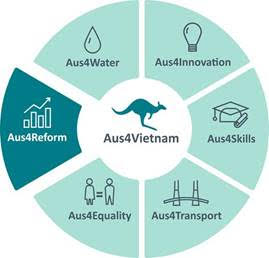 Aus4Reform Program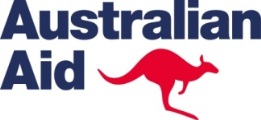 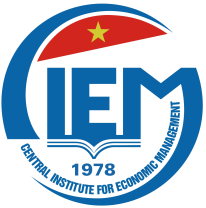 Thời gianNội dungNgười trình bày8.15 - 8.30Đăng ký đại biểu8.30-8.45Phát biểu khai mạcTS. Nguyễn Đình Cung, Viện trưởng,Viện NCQuản lý kinh tế Trung ương8.45-9.15Kinh tế vĩ mô 2017 và triển vọng 2018Ông Nguyễn Anh Dương - Trưởng ban, Ban CS Kinh tế vĩ mô9.15-9.45Thách thức đối vớicải thiện môi trường kinh doanhBà Nguyễn Minh Thảo - Trưởng ban, Ban Môi trường KD và Năng lực cạnh tranh9.45-10.00Tiệc trà10.00-11.15Thảo luậnTất cả các đại biểu11.15 - 11.30Bế mạcTS. Nguyễn Đình Cung, Viện trưởng,Viện NC Quản lý kinh tế Trung ương